Butler/Indy Runners Bulldog Jog 15k Course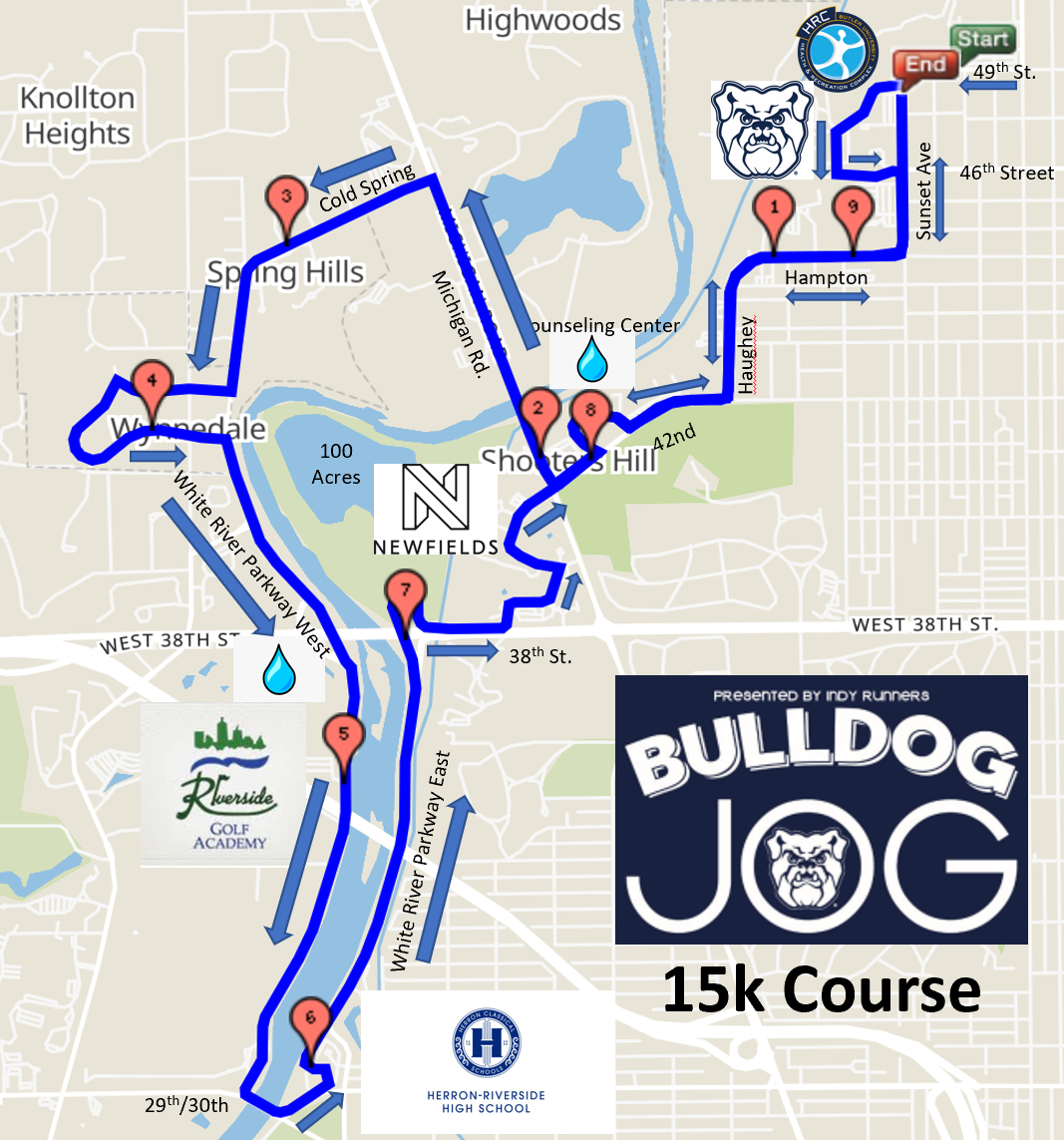 Start: 49th Street in front of Hinkle Fieldhouse Gate 4Finish: Sunset Avenue in front of Chatham TapAid Station #1/#3: South Campus Counseling Center – Mile 1.8 and Mile 8.1Aid Station #2: White River Parkway Walking Path at 38th Street Overpass – Mile 4.7Butler/Indy Runners Bulldog Jog 5k Course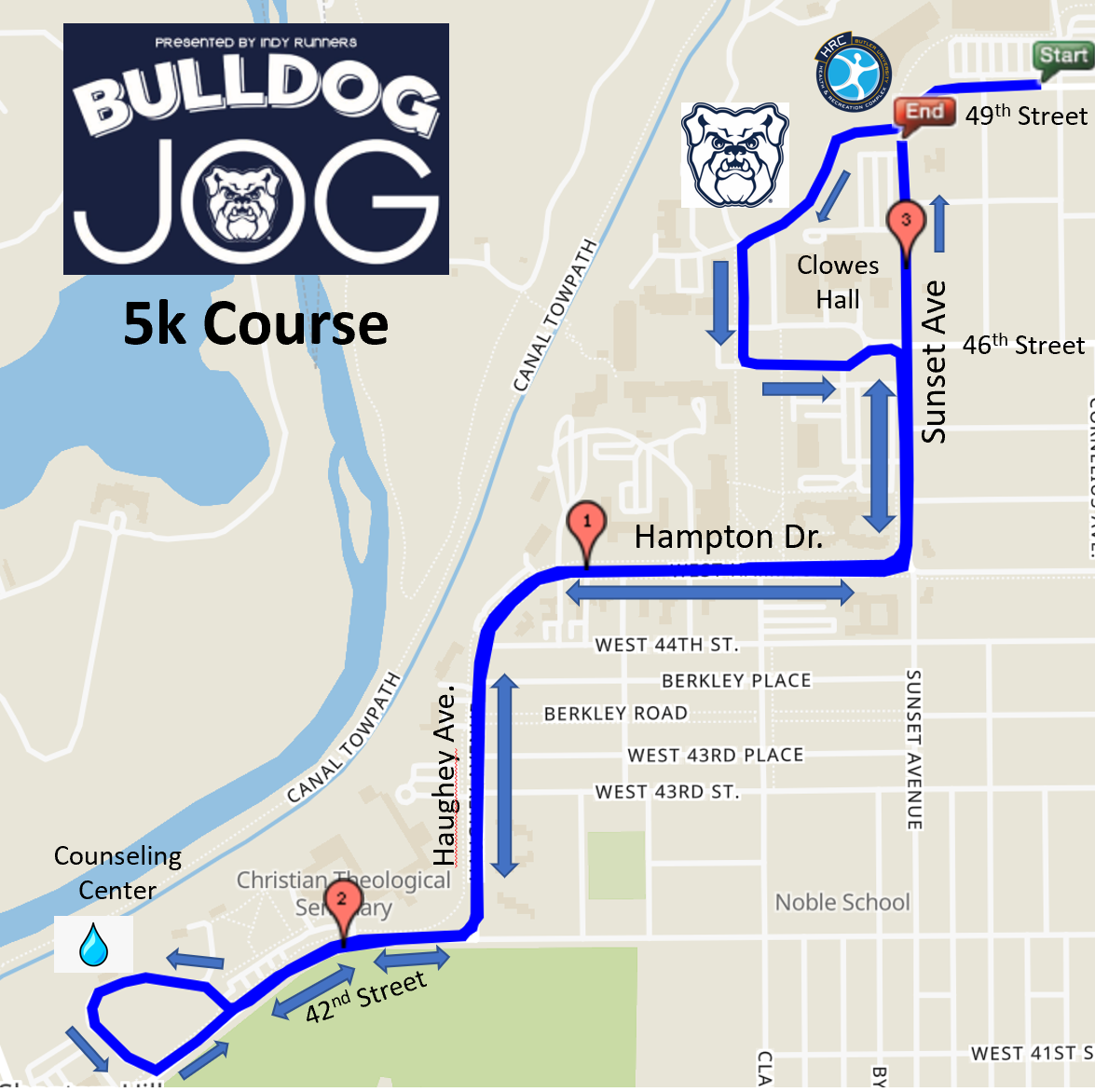 Start: 49th Street in front of Hinkle Fieldhouse Gate 4Finish: Sunset Avenue in front of Chatham TapAid Station: South Campus Counseling Center – Mile 1.8